[MS-DSEXPORT]: Document Set Package FormatIntellectual Property Rights Notice for Open Specifications DocumentationTechnical Documentation. Microsoft publishes Open Specifications documentation (“this documentation”) for protocols, file formats, data portability, computer languages, and standards support. Additionally, overview documents cover inter-protocol relationships and interactions. Copyrights. This documentation is covered by Microsoft copyrights. Regardless of any other terms that are contained in the terms of use for the Microsoft website that hosts this documentation, you can make copies of it in order to develop implementations of the technologies that are described in this documentation and can distribute portions of it in your implementations that use these technologies or in your documentation as necessary to properly document the implementation. You can also distribute in your implementation, with or without modification, any schemas, IDLs, or code samples that are included in the documentation. This permission also applies to any documents that are referenced in the Open Specifications documentation. No Trade Secrets. Microsoft does not claim any trade secret rights in this documentation. Patents. Microsoft has patents that might cover your implementations of the technologies described in the Open Specifications documentation. Neither this notice nor Microsoft's delivery of this documentation grants any licenses under those patents or any other Microsoft patents. However, a given Open Specifications document might be covered by the Microsoft Open Specifications Promise or the Microsoft Community Promise. If you would prefer a written license, or if the technologies described in this documentation are not covered by the Open Specifications Promise or Community Promise, as applicable, patent licenses are available by contacting iplg@microsoft.com. License Programs. To see all of the protocols in scope under a specific license program and the associated patents, visit the Patent Map. Trademarks. The names of companies and products contained in this documentation might be covered by trademarks or similar intellectual property rights. This notice does not grant any licenses under those rights. For a list of Microsoft trademarks, visit www.microsoft.com/trademarks. Fictitious Names. The example companies, organizations, products, domain names, email addresses, logos, people, places, and events that are depicted in this documentation are fictitious. No association with any real company, organization, product, domain name, email address, logo, person, place, or event is intended or should be inferred.Reservation of Rights. All other rights are reserved, and this notice does not grant any rights other than as specifically described above, whether by implication, estoppel, or otherwise. Tools. The Open Specifications documentation does not require the use of Microsoft programming tools or programming environments in order for you to develop an implementation. If you have access to Microsoft programming tools and environments, you are free to take advantage of them. Certain Open Specifications documents are intended for use in conjunction with publicly available standards specifications and network programming art and, as such, assume that the reader either is familiar with the aforementioned material or has immediate access to it.Support. For questions and support, please contact dochelp@microsoft.com. Preliminary Documentation. This particular Open Specifications document provides documentation for past and current releases and/or for the pre-release version of this technology. This document provides final documentation for past and current releases and preliminary documentation, as applicable and specifically noted in this document, for the pre-release version. Microsoft will release final documentation in connection with the commercial release of the updated or new version of this technology. Because this documentation might change between the pre-release version and the final version of this technology, there are risks in relying on this preliminary documentation. To the extent that you incur additional development obligations or any other costs as a result of relying on this preliminary documentation, you do so at your own risk.Revision SummaryTable of Contents1	Introduction	61.1	Glossary	61.2	References	61.2.1	Normative References	61.2.2	Informative References	71.3	Structure Overview (Synopsis)	71.4	Relationship to Protocols and Other Structures	71.5	Applicability Statement	71.6	Versioning and Localization	71.7	Vendor-Extensible Fields	72	Structures	82.1	Property Manifest	92.1.1	Namespaces	92.1.2	Complex Types	92.1.2.1	DSProperties	92.1.2.1.1	Child Elements	92.1.2.2	DSProperty	102.1.2.2.1	Child Elements	102.2	File Name Mapping	102.2.1	Namespaces	102.2.2	Complex Types	102.2.2.1	FileNameMapping	102.2.2.1.1	Child Elements	112.2.2.2	OriginalFileName	112.2.2.2.1	Attributes	113	Structure Examples	123.1	Property Manifest	123.2	File Name Mapping	123.3	Manifest and binary locations	134	Security	154.1	Security Considerations for Implementers	154.2	Index of Security Fields	155	Appendix A: Product Behavior	166	Change Tracking	177	Index	18IntroductionThe Document Set Package Format stores the contents of a document set that has been exported from a document library.Sections 1.7 and 2 of this specification are normative. All other sections and examples in this specification are informative.GlossaryThis document uses the following terms:content type: A named and uniquely identifiable collection of settings and fields that store metadata for individual items in a SharePoint list. One or more content types can be associated with a list, which restricts the contents to items of those types.content type identifier: A unique identifier that is assigned to a content type.document library: A type of list that is a container for documents and folders.field internal name: A string that uniquely identifies a field in a content type or a SharePoint list.URL encode: The process of encoding characters that have reserved meanings for a Uniform Resource Locator (URL), as described in [RFC1738].MAY, SHOULD, MUST, SHOULD NOT, MUST NOT: These terms (in all caps) are used as defined in [RFC2119]. All statements of optional behavior use either MAY, SHOULD, or SHOULD NOT.ReferencesLinks to a document in the Microsoft Open Specifications library point to the correct section in the most recently published version of the referenced document. However, because individual documents in the library are not updated at the same time, the section numbers in the documents may not match. You can confirm the correct section numbering by checking the Errata.  Normative ReferencesWe conduct frequent surveys of the normative references to assure their continued availability. If you have any issue with finding a normative reference, please contact dochelp@microsoft.com. We will assist you in finding the relevant information. [ISO/IEC29500-2:2011] ISO/IEC, "Information technology -- Document description and processing languages -- Office Open XML File Formats -- Part 2: Open Packaging Conventions", ISO/IEC 29500-2:2011, 2011, http://www.iso.org/iso/iso_catalogue/catalogue_tc/catalogue_detail.htm?csnumber=59576[MS-WSSCAML] Microsoft Corporation, "Collaborative Application Markup Language (CAML) Structure".[MS-WSSTS] Microsoft Corporation, "Windows SharePoint Services".[RFC2119] Bradner, S., "Key words for use in RFCs to Indicate Requirement Levels", BCP 14, RFC 2119, March 1997, http://www.rfc-editor.org/rfc/rfc2119.txt[XMLNS] Bray, T., Hollander, D., Layman, A., et al., Eds., "Namespaces in XML 1.0 (Third Edition)", W3C Recommendation, December 2009, http://www.w3.org/TR/2009/REC-xml-names-20091208/[XMLSCHEMA1] Thompson, H., Beech, D., Maloney, M., and Mendelsohn, N., Eds., "XML Schema Part 1: Structures", W3C Recommendation, May 2001, http://www.w3.org/TR/2001/REC-xmlschema-1-20010502/[XMLSCHEMA2] Biron, P.V., Ed. and Malhotra, A., Ed., "XML Schema Part 2: Datatypes", W3C Recommendation, May 2001, http://www.w3.org/TR/2001/REC-xmlschema-2-20010502/Informative ReferencesNone.Structure Overview (Synopsis)This file format stores the contents of a document set outside a document library. A document set is a container for managing a collection of documents. Document sets allow the user to perform actions on a collection of documents such as synchronizing metadata across the documents and moving the document set to a different location. Document sets can be packaged to be moved to another location. This file format enables the document set to retain internal relationships and metadata properties. If the document set package is imported or moved to another location, it can be recreated as a document set.Relationship to Protocols and Other StructuresThe Document Set Package Format structure is implemented following specifications described in [ISO/IEC29500-2:2011]. It uses relationship parts and a content type part to describe the contents of the package.Applicability StatementThis file format maintains the metadata properties and relationships of items in a document set so that it can be moved to a different document library and retain its relationships and properties. The internal structure of a document set package file is not used or modified outside the document library that contains the document set. The document set package file is intended as a storage mechanism so that document sets can be archived or moved to another location.Versioning and LocalizationThis file format has no generic localization mechanism. Individual structures in this file format can have attributes that are specific to localization.Vendor-Extensible FieldsThis file format consists of a collection of mandatory files in a fixed format. Vendors can add their own application-specific files or properties to the package. Those files MUST have names that are unique within the package.StructuresA Document Set Package Format structure is implemented as specified in [ISO/IEC29500-2:2011] and consists of several XML package parts, as well as files of an arbitrary format that are contained in the package. For the document set itself and for each of the files that it contains, a property manifest is required. The property manifest is a list of all of the metadata properties for the document set or file that it describes. The property manifest for the document set MUST be located at /Resources/Properties.xml. The property manifests for individual files in the document set MUST use the following naming convention: /Resources/FilePath/FileName.extension_Properties.xml<1> where FilePath is the full path to the document, where the document set itself is the root and FileName is the name of the file to which the property manifest applies and extension is the extension of the file. For example, document.docx in the root of the document set would have a property manifest named document.docx_Properties.xml and be placed in the Resources directory, and subfolder1/subfolder2/document.docx would also have a property manifest named document.docx_Properties.xml but be placed in the Resources/subfolder1/subfolder2 directory. Additionally, each subfolder in the document set, will also have a property manifest located in /FolderProps/FolderPath/_Properties.xml where FolderPath is the full path to the folder starting from the root of the document set<2>; for example a subfolder named subfolder2 with path subfolder1/subfolder2/ would have a manifest file /FolderProps/Subfolder1/subfolder2/_Properties.xml.All file names including path inside the document set package MUST be URL-encoded. If a file in the document set has a file name which, when URL-encoded, has length greater than or equal to 200 characters, the file name MUST be shortened to a new file name for use within the document set package. The new file name MUST be unique within the document set package and MUST be URL-encoded. The original file extension SHOULD<3> be retained. A mapping of the new file name to the original file name MUST be stored in the package part /Resources/FileNameMapping.xml. If there are multiple mappings, they are all kept in that package part. If there are no mappings, then that package part is not required. File and package part relationships are specified in [ISO/IEC29500-2:2011], section 9.3. A document set package MUST contain the following relationship types:http://microsoft.com/docset/MainProperties: Main property manifest package part, which describes the document set properties.http://microsoft.com/docset/FileProperties: Property manifest package parts.A document set package MUST contain the following relationship type if any file name is shortened to a new file name because the URL-encoded file name is greater than or equal to 200 characters:http://microsoft.com/docset/FileNameMapping: Package part that contains file name mappings.A document set package MUST contain the following relationship type if it contains files other than the parts required for the document set package:http://microsoft.com/docset/File: Files that are contained in the document set.A document set package MUST contain the following relationship type if it contains subfolders:http://microsoft.com/docset/Folder: Subfolders that are contained in the document set.Also as specified in [ISO/IEC29500-2:2011], the content type of each package part and file MUST be defined in /[Content_Types].xml. A document set package can have but does not require all of the following content types be present. No other content types are allowed.text/xml: XML package partsapplication/vnd.openxmlformats-package.relationships+xml: Relationship partsapplication/octet-stream: FilesProperty ManifestA property manifest is a list of metadata properties and their values. One property manifest describes the properties of the document set itself, and additional property manifests describe the properties of the files and folders within the document set. A separate property manifest is required for each file and folder within the document set. Thus, if a document set contains two files and one subfolder, there are four property manifests: one for the document set, two for the files (one for each file), and one for the folder. Each property manifest for a file or the document set MUST be located at /Resources/. Each property manifest for a folder MUST be located at /FolderProps/The root element of the property manifest is defined as follows:<xs:element name="Properties" type="DSProperties" />NamespacesThis specification defines and references XML namespaces using the mechanisms specified in [XMLNS]. Although this specification associates a specific XML namespace prefix for each XML namespace that is used, the choice of a specific XML namespace prefix is implementation-specific and not significant for interoperability.The following table described these namespaces.Complex TypesDSPropertiesThe DSProperties complex type specifies the content type name, content type identifier, and properties of the document set or file. This type is defined as follows:   <xs:complexType name="DSProperties">      <xs:sequence>        <xs:element name="ContentType" type="xs:string" />        <xs:element name="ContentTypeName" type="xs:string" />        <xs:element maxOccurs="unbounded" name="Property" type="DSProperty">        </xs:element>      </xs:sequence>    </xs:complexType>Child ElementsContentType: The content type identifier of the document set or file. It MUST be formatted as specified in [MS-WSSCAML] section 2.3.1.4.ContentTypeName: The name of the content type of the document set or file, as specified in [MS-WSSCAML] section 2.4.1.Property: A property of the document set or file, as specified in [MS-WSSTS] section 2.1.2.9. Lookup field values are ignored on import so it does not matter if they are exported.DSPropertyThe DSProperty complex type specifies the name and value of a property. This type is defined as follows:          <xs:complexType name="DSProperty">            <xs:sequence>              <xs:element name="Name" type="xs:string" />              <xs:element name="Value" type="xs:string" />              <xs:element name="Type" type="xs:string" />            </xs:sequence>          </xs:complexType>Child ElementsName: The field internal name of the property.Value: The value of the property, which is a value appropriate for the Type as specified in [MS-WSSTS] section 2.3.Type:  The type of the property, as specified in [MS-WSSTS] section 2.1.2.9.1.File Name MappingThe file name mapping XML document specifies the list of documents from the document set whose names within the document set package have been shortened so as not to exceed the 200 character limit when encoded. For each such document, the file name mapping XML document contains an entry that maps the name of the document in the document set package to the original name of the document in the document set.The root element of the file name mapping is defined as follows:   <xs:element name="Files" type="FileNameMapping" />NamespacesFile name mapping does not require a namespace.Complex TypesFileNameMappingThe FileNameMapping complex type specifies the mapping from shortened file names to full, original file names, as follows.   <xs:complexType name="FileNameMapping">      <xs:sequence>        <xs:any minOccurs="0" maxOccurs="unbounded">        </xs:any>      </xs:sequence>    </xs:complexType>Child ElementsThe xs:any part specifies a single mapping from a shortened file name to the original file name. The name of each xs:any part MUST be the shortened file name and the type of the xs:any part MUST be originalFileName.OriginalFileNameThe OriginalFileName complex type specifies the original file name. This type is defined as follows:        <xs:complexType name="originalFileName">          <xs:attribute name="originalFileName" type="xs:string" use="required" />        </xs:complexType>AttributesOriginalFileName: The original name of the file.Structure ExamplesProperty ManifestThe following is an example of a property manifest with content type "Document Set A" and three properties.<Properties>  <ContentType>0x0120D5200079D38D8510120240BF8C36A3DFF2A81C</ContentType>  <ContentTypeName>Document Set A</ContentTypeName>  <Property>    <Name>ContentTypeId</Name>    <Value>0x0120D5200079D38D8510120240BF8C36A3DFF2A81C</Value>    <Type>ContentTypeId</Type>  </Property>  <Property>    <Name>_ModerationComments</Name>    <Value></Value>    <Type>Note</Type>  </Property>  <Property>    <Name>FileLeafRef</Name>    <Value>Example</Value>    <Type>File</Type>  </Property></Properties>File Name MappingThe following is an example of a file name mapping with two mappings.<Files>  <__File__1792867176.docx originalFileName="examplefilename.docx" />  <__File__1940293843.docx originalFileName="examplefilename2.docx" /></Files>Manifest and binary locations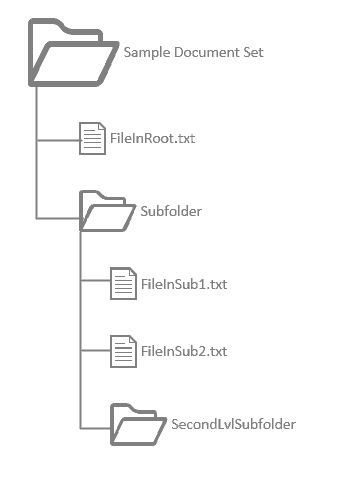 Figure 1: Document set file structure.For the shown document set structure, the resulting export file would contain the manifests and binaries in the following locations:\FileInRoot.txt – File Binary\_rels\.rels – Relationships file describing contents of package\Subfolder\FileInSub1.txt – File Binary\Subfolder\FileInSub2.txt – File Binary\Resources\Properties.xml – Document set properties manifest\Resources\FileInRoot.txt_Properties.xml – File properties manifest\Resources\Subfolder\FileInSub1.txt_Properties.xml – File properties manifest\Resources\Subfolder\FileInSub2.txt_Properties.xml – File properties manifest\FolderProps\Subfolder\_Properties.xml – Folder properties manifest\FolderProps\Subfolder\SecondLvlSubfolder\_Properties.xml – Folder properties manifestThe property manifest sample in section 3.1 applies. The content of the relationship file is as follows:<?xml version="1.0" encoding="utf-8"?>  <Relationships xmlns="http://schemas.openxmlformats.org/package/2006/relationships">    <Relationship Type="http://microsoft.com/docset/MainProperties" Target="/Resources/Properties.xml" Id="R92c64673f7d14941" />    <Relationship Type="http://microsoft.com/docset/File" Target="/FileInRoot.txt" Id="Rc736d2b78b03447c" />    <Relationship Type="http://microsoft.com/docset/Folder" Target="/FolderProps/Subfolder/_Properties.xml" Id="R85675af82f594244" />    <Relationship Type="http://microsoft.com/docset/File" Target="/Subfolder/FileInSub1.txt" Id="Rd8106a36961f4846" />    <Relationship Type="http://microsoft.com/docset/File" Target="/Subfolder/FileInSub2.txt" Id="R527cebd070dd4b06" />    <Relationship Type="http://microsoft.com/docset/Folder" Target="/FolderProps/Subfolder/SecondLvlSubfolder/_Properties.xml" Id="R7bbfda245f624285" />SecuritySecurity Considerations for ImplementersNone.Index of Security FieldsNone.Appendix A: Product BehaviorThe information in this specification is applicable to the following Microsoft products or supplemental software. References to product versions include updates to those products.Microsoft SharePoint Server 2010Microsoft SharePoint Server 2013Microsoft SharePoint Server 2016Microsoft SharePoint Server 2019Microsoft SharePoint Server Subscription Edition PreviewExceptions, if any, are noted in this section. If an update version, service pack or Knowledge Base (KB) number appears with a product name, the behavior changed in that update. The new behavior also applies to subsequent updates unless otherwise specified. If a product edition appears with the product version, behavior is different in that product edition.Unless otherwise specified, any statement of optional behavior in this specification that is prescribed using the terms "SHOULD" or "SHOULD NOT" implies product behavior in accordance with the SHOULD or SHOULD NOT prescription. Unless otherwise specified, the term "MAY" implies that the product does not follow the prescription.<1> Section 2:  FilePath MUST be empty for SharePoint Server 2010.<2> Section 2:  Folders are not allowed inside document sets in SharePoint Server 2010, so no property files for folders will be contained within the package.<3> Section 2:  SharePoint Server 2010 does not retain the original file extension.Change TrackingThis section identifies changes that were made to this document since the last release. Changes are classified as Major, Minor, or None. The revision class Major means that the technical content in the document was significantly revised. Major changes affect protocol interoperability or implementation. Examples of major changes are:A document revision that incorporates changes to interoperability requirements.A document revision that captures changes to protocol functionality.The revision class Minor means that the meaning of the technical content was clarified. Minor changes do not affect protocol interoperability or implementation. Examples of minor changes are updates to clarify ambiguity at the sentence, paragraph, or table level.The revision class None means that no new technical changes were introduced. Minor editorial and formatting changes may have been made, but the relevant technical content is identical to the last released version.The changes made to this document are listed in the following table. For more information, please contact dochelp@microsoft.com.IndexAApplicability 7CChange tracking 17Common data types and fields 8Complex type   DSProperties 9   DSProperty 10   FileNameMapping 10   OriginalFileName 11DData types and fields - common 8Details   common data types and fields 8   DSProperties complex type 9   DSProperty complex type 10   file name mapping 10   FileNameMapping complex type 10   OriginalFileName complex type 11   property manifest namespaces 9   property manifest structure 9DSProperties complex type 9DSProperty complex type 10EExamples   File Name Mapping 12   Manifest and binary locations 13   Property Manifest 12FFields - security index 15Fields - vendor-extensible 7File name mapping 10File Name Mapping example 12FileNameMapping complex type 10GGlossary 6IImplementer - security considerations 15Index of security fields 15Informative references 7Introduction 6LLocalization 7MManifest and binary locations example 13NNamespaces - property manifest 9Normative references 6OOriginalFileName complex type 11Overview (synopsis) 7PProduct behavior 16Property Manifest example 12Property manifest namespaces 9Property manifest structure 9RReferences 6   informative 7   normative 6Relationship to protocols and other structures 7SSecurity   field index 15   implementer considerations 15Structures   DSProperties complex type 9   DSProperty complex type 10   file name mapping 10   FileNameMapping complex type 10   OriginalFileName complex type 11   overview 8   property manifest 9   property manifest namespaces 9TTracking changes 17VVendor-extensible fields 7Versioning 7DateRevision HistoryRevision ClassComments7/13/20090.1MajorInitial Availability8/28/20090.2EditorialRevised and edited the technical content11/6/20090.3EditorialRevised and edited the technical content2/19/20101.0MinorUpdated the technical content3/31/20101.01EditorialRevised and edited the technical content4/30/20101.02EditorialRevised and edited the technical content6/7/20101.03EditorialRevised and edited the technical content6/29/20101.04EditorialChanged language and formatting in the technical content.7/23/20101.04NoneNo changes to the meaning, language, or formatting of the technical content.9/27/20101.04NoneNo changes to the meaning, language, or formatting of the technical content.11/15/20101.04NoneNo changes to the meaning, language, or formatting of the technical content.12/17/20101.04NoneNo changes to the meaning, language, or formatting of the technical content.3/18/20111.04NoneNo changes to the meaning, language, or formatting of the technical content.6/10/20111.04NoneNo changes to the meaning, language, or formatting of the technical content.1/20/20122.0MajorSignificantly changed the technical content.4/11/20122.0NoneNo changes to the meaning, language, or formatting of the technical content.7/16/20122.0NoneNo changes to the meaning, language, or formatting of the technical content.10/8/20123.0MajorSignificantly changed the technical content.2/11/20133.0NoneNo changes to the meaning, language, or formatting of the technical content.7/30/20133.1MinorClarified the meaning of the technical content.11/18/20133.1NoneNo changes to the meaning, language, or formatting of the technical content.2/10/20143.1NoneNo changes to the meaning, language, or formatting of the technical content.4/30/20143.1NoneNo changes to the meaning, language, or formatting of the technical content.7/31/20143.1NoneNo changes to the meaning, language, or formatting of the technical content.10/30/20143.2MinorClarified the meaning of the technical content.2/26/20164.0MajorSignificantly changed the technical content.6/23/20164.0NoneNo changes to the meaning, language, or formatting of the technical content.7/15/20164.0NoneNo changes to the meaning, language, or formatting of the technical content.9/14/20164.0NoneNo changes to the meaning, language, or formatting of the technical content.7/24/20185.0MajorSignificantly changed the technical content.10/1/20186.0MajorSignificantly changed the technical content.7/20/20217.0MajorSignificantly changed the technical content.PrefixNamespace URIReferencexshttp://www.w3.org/2001/XMLSchema [XMLSCHEMA1] [XMLSCHEMA2](none)urn:deployment-manifest-schemaSectionDescriptionRevision class5 Appendix A: Product BehaviorUpdated list of supported products.Major